                                       Хорошевская межрайонная прокуратура 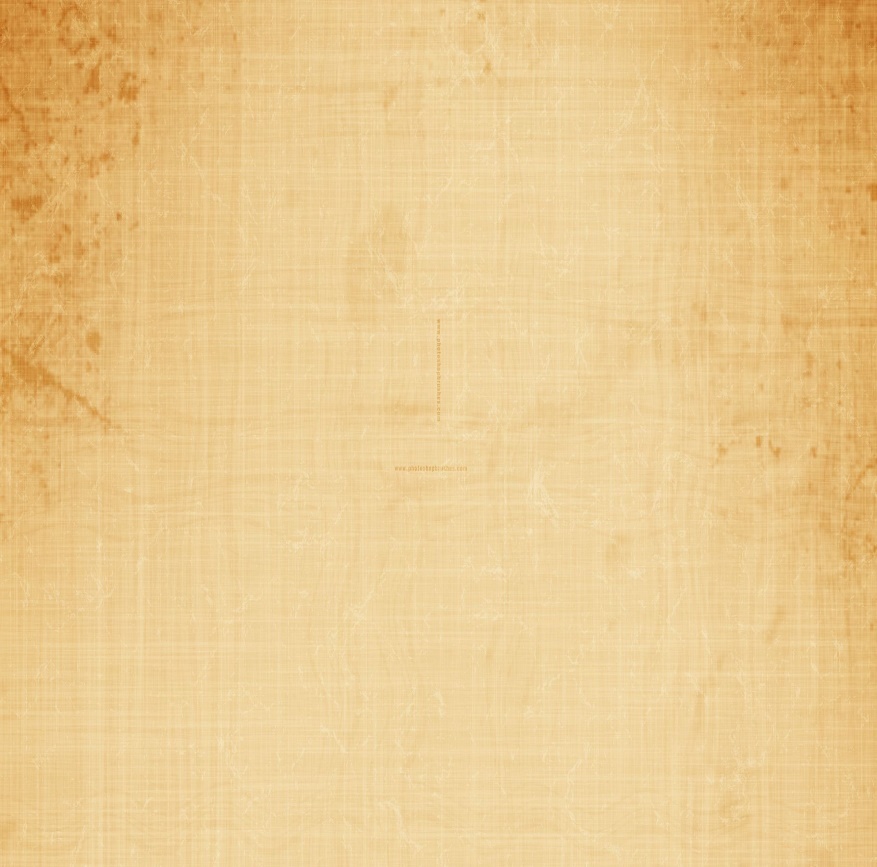 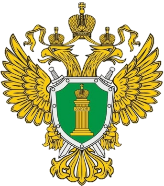                                         г. Москвы разъясняет:                              ПОРЯДОК ДЕЙСТВИЙ ГРАЖДАН В СЛУЧАЕ СОВЕРШЕНИЯ
 В ОТНОШЕНИИ НИХ ПРЕСТУПНЫХ ПОСЯГАТЕЛЬСТВ В случае совершения преступного посягательства – мошенничества, кражи, причинения вреда здоровью и других преступных деяний:Во-первых, в целях повышения эффективности работы правоохранительных органов нужно сохранить следы преступления (не удалять переписки в мессенджерах, социальных сетях. сетях, sms-сообщения, не трогать вещи и предметы, дверные ручки; не изменять обстановку на месте преступления);Во-вторых, необходимо осуществить телефонный звонок в дежурную часть территориального органа внутренних дел на абонентский номер «02» (если возникла необходимость позвонить в полицию, а при себе сотовый телефон, помните, что звонить необходимо на номер «102»).Если решили обратиться непосредственно с заявлением о преступлении помните, 
что адреса территориальных отделов МВД по районам СЗАО г. Москвы указаны на сайте сзао.мск.мвд.рф, территориального отдела Следственного комитета России – Хорошевский межрайонный следственный отдел на сайте moscow.sledcom.ru. О приеме заявления уполномоченным сотрудником гражданину выдается талон-уведомление с указанием данных о лице, его принявшем, а также даты и времени его принятия. Необходимо помнить, что на этих сайтах также имеется возможность обратиться через Интернет-приемные.В заявлении необходимо указывать фамилию, имя, отчество, адрес места жительства и электронный адрес почты (при наличии), контактные телефоны, а также известные на момент написания заявления обстоятельства с приложением копий соответствующих подтверждающих документов. Заявления либо сообщения о преступлениях подлежат обязательному приему вне зависимости от места и времени совершения преступления, а также полноты, содержащейся в них, сведений и формы предоставления.По результатам рассмотрения заявления либо сообщения о преступлении орган дознания, дознаватель, следователь, руководитель следственного органа принимает одно из следующих решений: о возбуждении уголовного дела; об отказе в возбуждении уголовного дела;о передаче сообщения по подследственности, а по делам частного обвинения – в суд.Принятое органом предварительного расследования решение может быть обжаловано гражданином. Принятое по результатам рассмотрения сообщения о преступлении решение может быть обжаловано прокурору (ст. 124 УПК РФ), а также в суд (ст. 125 УПК РФ). По результатам рассмотрения жалобы прокурор выносит постановление о полном или частичном удовлетворении жалобы либо об отказе в ее удовлетворении. Заявитель должен быть незамедлительно уведомлен о решении, принятом по жалобе, и дальнейшем порядке его обжалования.Хорошевская межрайонная прокуратура г. Москвы
г. Москва,  ул. Народного Ополчения,  д. 33, корп. 1